Форма 1Отчето реализации «Комплексного плана противодействия идеологии терроризма в Российской Федерации на 2020-2023 годы в Республике Дагестан» в 2020 годуза 1 квартал 2021годаРуководитель муниципального органа управления образованием            Абдуллаев А.М.      /______________________/                                                                                                                                   (ФИО)                                    (подпись)М.П.исполнитель :Кадырова Э.А. зам директора по ВРПояснительная записка Согласно приказу управления образования от 3.09.19 г были проведены уроки памяти жертв Беслана по графику:На уроках учащимся были предоставлены видеоматериалы, тщательно подобранный классными руководителями, при этом ими учитывались возрастные особенности учащихся, например, учителя 5-х классов использовали ролик о жизни погибших детей до этих событий, тем самым воспитывая в детях сочувствие, а также вырабатывая в них антитеррористическую направленность, не раня их души. В 7 классе классный руководитель Сагитова Р.М. начала урок с минуты молчания и зажжения вечного огня. Классный руководитель Ибрагимова П.Э. в 11 классе предоставила видеоматериал , описывающий события тех дней, не остались равнодушными сердца детей, увидев ужас происходящего , ребята бесперебойно стали осуждать действия террористов, их жестокость и бесчеловечность. 3 сентября в 15.00 был проведен День солидарности в борьбе с терроризмом и 17летию разгрома бандформирований в Дагестане ,представитель ДУМД при Муфтияте РД Вагабов Джабраил провел беседу о памятных датах в Дагестане.Согласно  плану мероприятий по реализации Комплексного плана противодействии идеологии терроризма  в нашем общеобразовательном учреждении внедряются учебные материалы, раскрывающие преступную сущность идеологии терроризма, в том числе используется и сборник «Профилактика экстремизма и терроризма в подростково –молодежной среде».Так, в рамках взаимодействия с отделом Муфтият при ДУМД  был проведен круглый стол на тему:        «Молодежь Дагестана за культуру мира- против терроризма»  В работе круглого стола приняли участие :                                                                                                   представитель Отдела просвещения и Муфтията республики Дагестан Вагабов Джабраил. имам села Богатыревка Абдуллаев Курбан. инспекторы ПДН п.Шамхал Халикова М.А. и п.Богатыревка  Магомедов Ш.С. ответственный по профилактике терроризму и экстремизму в школе Кадыров Р.  А., зам директора по ВР Кадырова Э.Г.органы ученического самоуправления-учащиеся 11 класса  :министры экономики  Магомедов Абдулла, образования Асхабов Гасан, спорта Махтимагомедов Магомед , печати Ашиков Умархан  и культуры Насрудинова Асият. Было проведено внеклассное мероприятие «Мир-высшая ценность», посвященное Дню солидарности в борьбе с терроризмом На мероприятие были приглашены  : ветеран педагогического труда, отличник образования Магомедов А.К.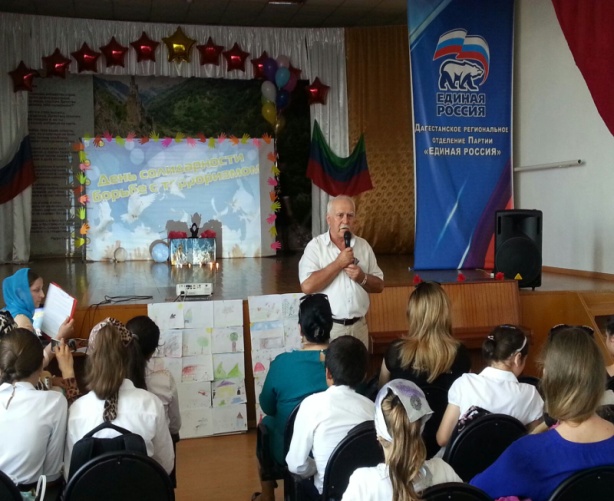 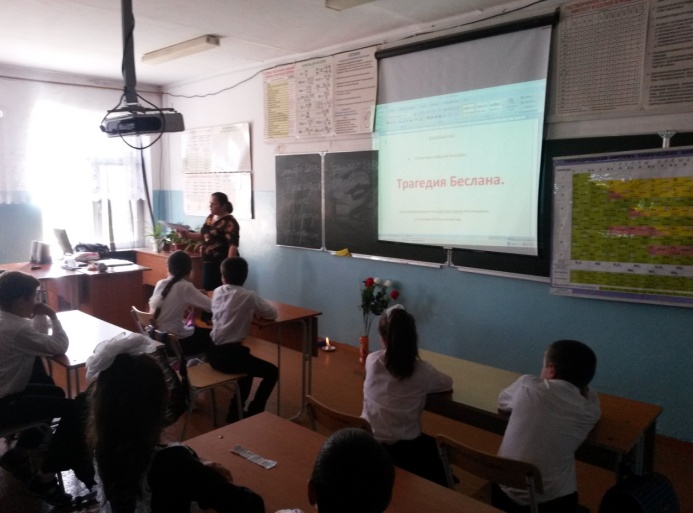 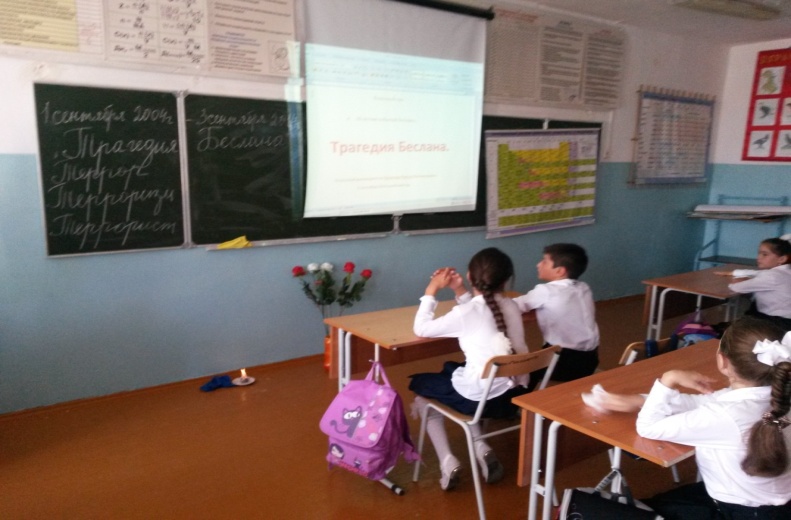 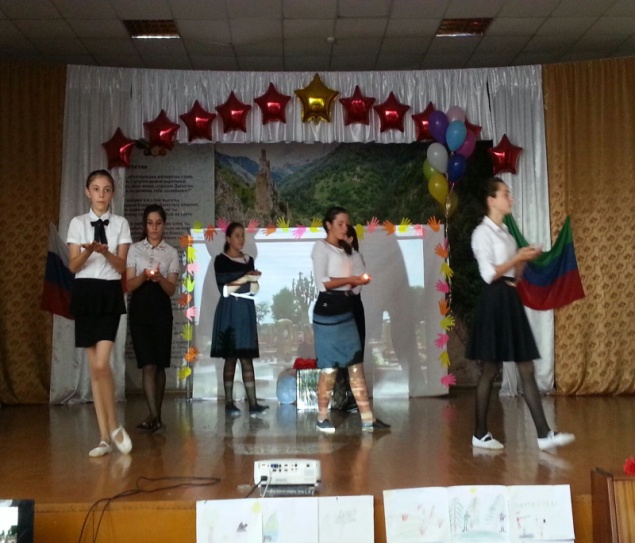 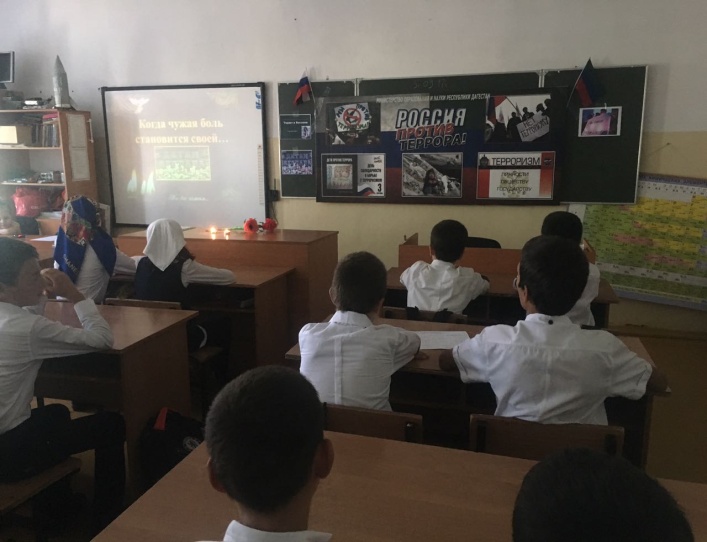 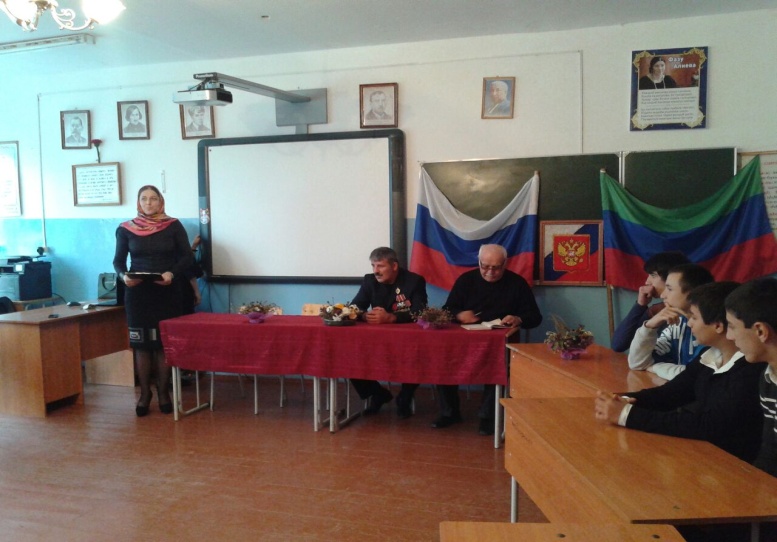 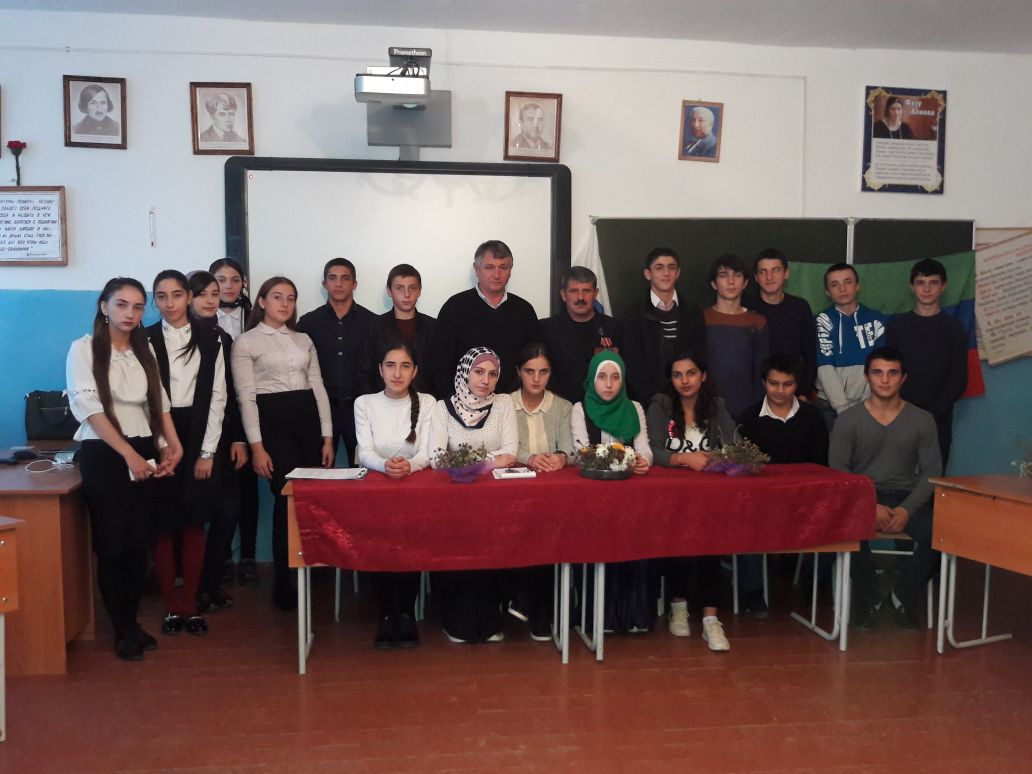 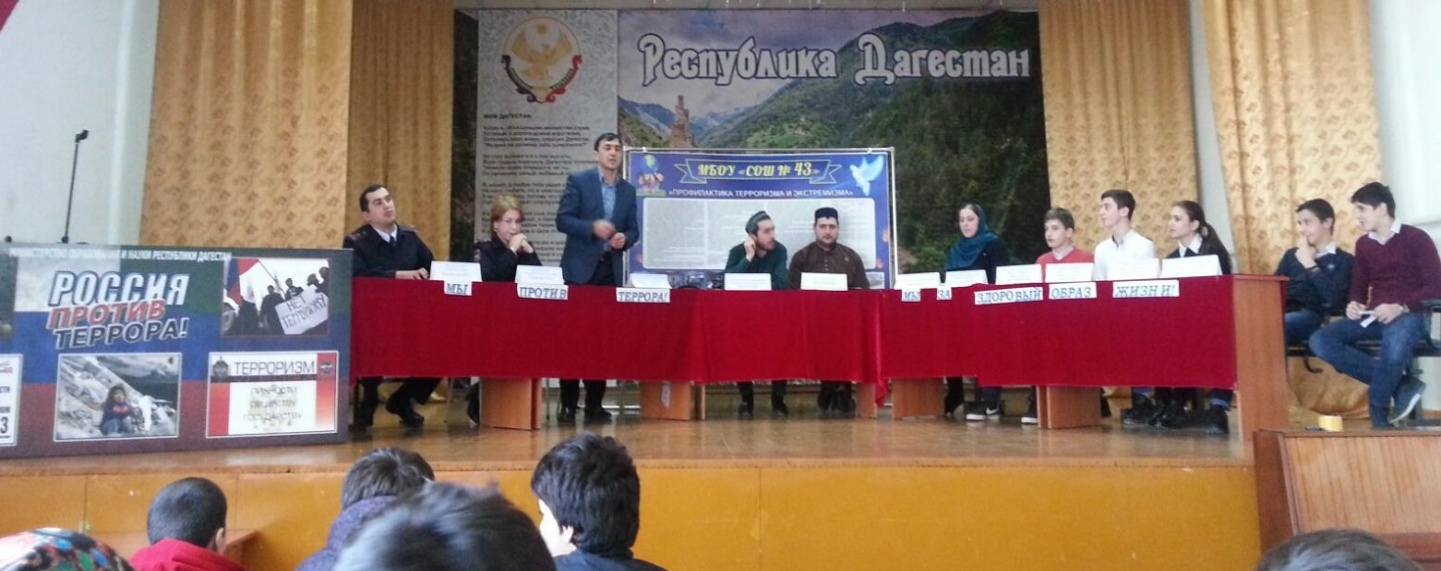 Наименование муниципального образованияНаименование муниципального образованияНаименование муниципального образованияНаименование муниципального образованияНаименование муниципального образованияНаименование муниципального образованияНаименование муниципального образованияНаименование муниципального образованияНаименование муниципального образованияНаименование муниципального образованияМероприятия по разъяснению сущности терроризма и его общественной опасности, формированию стойкого неприятия обществом, прежде всего молодёжью, идеологии терроризма в различных её проявленияхМероприятия по разъяснению сущности терроризма и его общественной опасности, формированию стойкого неприятия обществом, прежде всего молодёжью, идеологии терроризма в различных её проявленияхМероприятия по разъяснению сущности терроризма и его общественной опасности, формированию стойкого неприятия обществом, прежде всего молодёжью, идеологии терроризма в различных её проявленияхМероприятия по разъяснению сущности терроризма и его общественной опасности, формированию стойкого неприятия обществом, прежде всего молодёжью, идеологии терроризма в различных её проявленияхМероприятия по разъяснению сущности терроризма и его общественной опасности, формированию стойкого неприятия обществом, прежде всего молодёжью, идеологии терроризма в различных её проявленияхМероприятия по разъяснению сущности терроризма и его общественной опасности, формированию стойкого неприятия обществом, прежде всего молодёжью, идеологии терроризма в различных её проявленияхМероприятия по разъяснению сущности терроризма и его общественной опасности, формированию стойкого неприятия обществом, прежде всего молодёжью, идеологии терроризма в различных её проявленияхМероприятия по разъяснению сущности терроризма и его общественной опасности, формированию стойкого неприятия обществом, прежде всего молодёжью, идеологии терроризма в различных её проявленияхМероприятия по разъяснению сущности терроризма и его общественной опасности, формированию стойкого неприятия обществом, прежде всего молодёжью, идеологии терроризма в различных её проявленияхМероприятия по разъяснению сущности терроризма и его общественной опасности, формированию стойкого неприятия обществом, прежде всего молодёжью, идеологии терроризма в различных её проявленияхМуниципальное бюджетное общеобразовательное учреждение  средняя общеобразовательная школа №43Муниципальное бюджетное общеобразовательное учреждение  средняя общеобразовательная школа №43Муниципальное бюджетное общеобразовательное учреждение  средняя общеобразовательная школа №43Муниципальное бюджетное общеобразовательное учреждение  средняя общеобразовательная школа №43Муниципальное бюджетное общеобразовательное учреждение  средняя общеобразовательная школа №43Муниципальное бюджетное общеобразовательное учреждение  средняя общеобразовательная школа №43Муниципальное бюджетное общеобразовательное учреждение  средняя общеобразовательная школа №43Муниципальное бюджетное общеобразовательное учреждение  средняя общеобразовательная школа №43Муниципальное бюджетное общеобразовательное учреждение  средняя общеобразовательная школа №43Муниципальное бюджетное общеобразовательное учреждение  средняя общеобразовательная школа №43№№ пункта Комплексного планаНаименование мероприятияПрикрепить ссылку на информацию по проведенному мероприятию Приглашенные лицаПриглашенные лицаОтветственные исполнителиОтветственные исполнителиОбщий охват учащихсяКоличество детей «группы риска», участвовавших в данном мероприятии1.1.8.1Беседа  «Экстремизм: сущность, понятие, характерные черты. Опасность экстремизма.»43.dagestanschool.ru/site/pub?id=155Магомедов Ибрагим Рамазанович, работник отдела просвещения  Махачкала при Муфтияте РД Магомедов Ибрагим Рамазанович, работник отдела просвещения  Махачкала при Муфтияте РД Зам директора поВР Кадырова Э.А.Зам директора поВР Кадырова Э.А.118162.2.1.1.Классные часы , внеурочные мероприятия, посвященные Дню солидарности в борьбе с терроризмомwww.instagram.com/p/B2HPX0lgv-r/?hl=ruЗам директора по ВР Кадырова Э.А.Зам директора по ВР Кадырова Э.А.4785732.2.1.3.Общешкольное родительское собрание .Вопрос : Режим работы школы, охрана территории.43.dagestanschool.ru/site/pub?id=156Инспектор ПДН Гаджимагомедов А.А.Участковый с.Богатыревка Магомедов С.М.Инспектор ПДН Гаджимагомедов А.А.Участковый с.Богатыревка Магомедов С.М.Директор школы Абдуллаев А.М.Директор школы Абдуллаев А.М.--42.1.6.Общешкольная линейка, посвященная 20летию разгрома бандформирований в Дагестанеwww.instagram.com/p/B2HPX0lgv-r/?hl=ruМагомедов И.Г. участник боевых действийМагомедов И.Г. участник боевых действийЗам директора по ВР Кадырова Э.А.Зам директора по ВР Кадырова Э.А.5038052.1.4.Урок Победы, посвященный 75годовщине Победы43.dagestanschool.ru/site/pub?id=157Зам директора по ВР Кадырова Э.А.Зам директора по ВР Кадырова Э.А.5007662.2.1.3Круглый стол «Молодежь Дагестана за культуру мира- против терроризма» 43.dagestanschool.ru/site/pub?id=136имам села Абдуллаев Курбанимам села Абдуллаев КурбанЗам директора по ВР Кадырова Э.А.Зам директора по ВР Кадырова Э.А.9834ИТОГОИТОГОИТОГОИТОГОИТОГОИТОГОИТОГОИТОГОИТОГОИТОГОКоличество проведенных мероприятий(классные часы_18_/беседы_2_/встречи с представителями правоохранительных органов_2_ )Количество проведенных мероприятий(классные часы_18_/беседы_2_/встречи с представителями правоохранительных органов_2_ )Количество проведенных мероприятий(классные часы_18_/беседы_2_/встречи с представителями правоохранительных органов_2_ )Количество проведенных мероприятий(классные часы_18_/беседы_2_/встречи с представителями правоохранительных органов_2_ )Количество проведенных мероприятий(классные часы_18_/беседы_2_/встречи с представителями правоохранительных органов_2_ )Количество приглашенных лиц(представителей религиозных организаций__1_/общественных организаций_1 /деятелей культуры и искусства_2__/правоохранительных органов_3__)Количество приглашенных лиц(представителей религиозных организаций__1_/общественных организаций_1 /деятелей культуры и искусства_2__/правоохранительных органов_3__)Количество охваченных учащихся(общий охват503/дети «группы риска»80)Количество охваченных учащихся(общий охват503/дети «группы риска»80)Количество охваченных учащихся(общий охват503/дети «группы риска»80)0/0/0/00/0/0/00/0/0/00/0/0/00/0/0/00/0/0/00/0/0/0Тематика классного часаДата проведенияВремя проведенияклассответственные1.«Трагедия Беслана»3.09.191 урок2 смена7Кл. рук. Сагитова Р.М.2.«Детям Беслана»3.09.193 урок2 смена8а,8б,Кл. рук. Ибрагимова Р.ИМагомедова И.М.3.«Горе Беслана»3.09.192 урок1 смена8вКл. рук. Алиева З.М. 4.«Подвигу народа жить в веках»3.09.192 урок2смена6а, 6бКл.рук .Курахмаева Х.М. Алиева П.М.5.«Дети Беслана.Минута молчания»3.09.193 урок1 смена9бКл. рук Черчиева Х.Б.6.«Мы помним…»3.09.191 урок1 смена9аКл. рук. Кадыров Р.А.7.«Подвигу народа жить в веках»3.09.192 урок1 смена11Кл. рук. П.Э. Ибрагимова8.«Пепел Беслана…»3.09.190 урок2 смена5аКл.рукГусейнова А.М. 9.«Дети Беслана.Минута молчания»3.09.192 урок2 смена5бКл. рук.Гаджиева А.М.10.«Детям Беслана»3.09.191урок2 смена10Кл. рук. Атаева С.А.11.«Трагедия Беслана»3.09.191 урок 2 смена3а, 3бКл.рук. Абдулгапурова П.М.Сайфулаева А.С.12.«Подвигу народа жить в веках»3.09.192 урок 2 смена2а,2бКл.рук. Атаева М.С.Гаджиева Т.Я.13.«Детям Беслана»3.09.190урок 2 смена4б,2вКл.рук. Слонова Л.С.